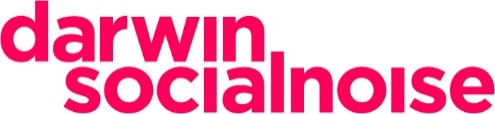 NOTA DE PRENSA‘Combatir la basuraleza tiene su punto’, campaña de Darwin Social Noise para el Proyecto LIBERA, de SEO/BirdLife en alianza con EcoembesUna acción que invita a participar en ‘1m2 contra la basuraleza’, la gran movilización anual que pretende concienciar sobre el impacto ambiental de la basura y liberar los espacios naturales de residuosMadrid, 13 de mayo de 2021.- ¿Cuántas veces hemos ido al campo o a la playa y nos hemos encontrado con restos de basura y desechos que nos gustaría que no estuvieran allí? Con el objetivo de fomentar el cuidado de nuestro entorno en 2017 nace el Proyecto LIBERA, un proyecto de SEO/BirdLife en alianza con Ecoembes que busca acabar con la basura abandonada en la naturaleza, la basuraleza, haciendo partícipe a toda la sociedad.Para lograrlo, organizan diferentes recogidas de residuos al año, entre las que destaca ‘1m2 contra la basuraleza’, la gran movilización nacional que desde hace cinco años se celebra con el objetivo de generar puntos de recogida en distintos lugares del país; y que este año tendrá lugar el próximo sábado 12 de junio.Para darla a conocer y fomentar la participación a través de la creación de puntos de recogida, la agencia Darwin Social Noise ha creado una campaña en la que utilizando el humor y el doble sentido se anima a las personas a salir a recoger toda esa basura que no debería estar en la naturaleza, porque si cada uno de nosotros limpia 1m2, entre todos, conseguiremos limpiar mucho espacio de basuraleza.Bajo el lema ‘Combatir la basuraleza tiene su punto’, la acción está integrada por 3 vídeos y varias gráficas y se desarrolla en el ámbito digital. El mensaje ha sido adaptado a los diferentes públicos (jóvenes, adultos y mayores) y tipos de paisaje (ríos, playas y campo). Salir a pillar tiene su punto, Irse al campo por amor tiene su punto o Mojarse por el mar tiene su punto, son algunos de los copies que presiden las diferentes piezas.Darwin Social Noise fue elegida para realizar este trabajo tras un concurso entre varias agencias celebrado dos meses atrás.¿Cómo unirse a la movilización?Hasta el 7 de junio, aquellas personas, empresas, entidades y asociaciones interesadas en unirse en esta quinta edición de ‘1m2 contra la basuraleza’, podrán hacerlo en tres modalidades:Creando y coordinando un punto de limpieza en cualquier espacio natural de España.Inscribiéndose en alguna de las batidas de limpieza ya organizadas que podrán consultarse en el siguiente mapa: https://proyectolibera.org/proximos-eventos/Difundiendo la campaña a través de las redes sociales mediante los materiales creados bajo el lema “Combatir la basuraleza tiene su punto” y el hashtag #Libera1m2: https://we.tl/t-UyEnYIi0hPLos más de 190 puntos ya organizados hasta la fecha seguirán las medidas sanitarias COVID establecidas por la comunidad autónoma o municipio donde se desarrolle, limitando los grupos y garantizando la máxima seguridad de sus asistentes.Campaña gráfica ‘1m2 contra la basuraleza’Spots 1m2 ‘Combatir la basuraleza tiene su punto’En este otro enlace podrás encontrar las gráficas más relevantes de la campaña, incluidos el keyvisual, las tres gráficas de los tres targets y también las tres gráficas por cada uno de los paisajes: https://darwinsocialnoise.fromsmash.com/DSN-graficas-campana-LIBERA-120521Ficha técnicaAgencia: Darwin Social NoiseAnunciante: Proyecto LIBERA, de SEO/BirdLife en alianza con EcoembesProducto: Organización medioambientalContacto del cliente: Sara Güemes, Marta Aguilar, Olimpia García, Miguel MuñozDirector General: Alberto MartínezEquipo de Cuentas: Ana FonsDirector Creativo: Óscar MorenoEquipo Creativo: Pablo Caraballo, Pablo Mendoza y Gonzalo CalvoResponsable de Producción Audiovisual: María JiménezProducción Audiovisual: Andrea RosenscheinProductora: VISORRealizador: Luís ÁlvarezProductor Ejecutivo: Daniel MorataTítulo: “Tiene su punto”Piezas: píldoras para digital, gráfica, digital y social mediaAcerca de Darwin Social NoiseDarwin Social Noise es una de las agencias independientes más destacadas del panorama nacional, con una amplia experiencia en consultoría de marca, en campañas integradas y en marketing digital. Actualmente es la quinta agencia independiente por volumen de inversión gestionada, según Infoadex 2020, y la tercera agencia de España con los clientes más satisfechos, según el estudio AgencyScope 2020-21 realizado por la consultora independiente Scopen. Un estudio que sitúa a Darwin Social Noise en el primer puesto del ranking de agencias en España en siete atributos, entre los que cabe destacar Buen equipo de Profesionales, Eficacia Resolviendo Problemas y Buen Servicio de Cuentas, según la valoración de los clientes. Además, Darwin Social Noise es la agencia española de la red internacional de agencias independientes ICOM, con presencia en más de 60 mercados en todo el mundo. Para más información:Rocío Hernándezprensa@darwinsocialnoise.comMóvil: +34 639 51 84 74